ЧЕРКАСЬКА ОБЛАСНА РАДАР І Ш Е Н Н Я11.10.2019                                                                                            № 32-17/VIIПро передачу майнакомунальної власностіВідповідно до пункту 20 частини першої статті 43 Закону України
"Про місцеве самоврядування в Україні", враховуючи рішення обласної ради від 16.12.2016 № 10-18/VIІ "Про управління суб’єктами та об’єктами спільної власності територіальних громад сіл, селищ, міст Черкаської області",
від 20.04.2018 № 22-14/VIІ "Про Перелік суб’єктів та об’єктів спільної власності територіальних громад сіл, селищ, міст Черкаської області", Шполянської міської ради від 19.03.2019 № 36-8/VIII "Про надання згоди
на прийняття в міську комунальну власність об’єктів системи газопостачання", Кам’янської районної ради від 30.05.2019 № 46-3/VII "Про надання згоди
на прийняття майна в районну комунальну власність", листи Департаменту освіти і науки Черкаської обласної державної адміністрації від 05.07.2019 № 02/11-04.1/1513, від 24.05.2019 № 02/11-04.1/1171, служби у справах дітей Черкаської обласної державної адміністрації від 04.07.2019 № 635/01-39, Департаменту містобудування, архітектури, будівництва та житлово-комунального господарства Черкаської обласної державної адміністрації
від 13.05.2019 № 01-13/39, управління охорони здоров’я Черкаської обласної державної адміністрації від 05.03.2019 № 03-01-37/184, від 30.05.2019
№ 03-01-37/236, Кам’янської районної ради від 11.04.2019 № 125/01-21, комунального закладу "Шполянська загальноосвітня санаторна школа-інтернат Черкаської обласної ради" від 11.04.2019 № 78, від 02.05.2019 № 90, комунального некомерційного підприємства "Черкаська обласна лікарня Черкаської обласної ради" від 15.05.2019 № 01-30/829, комунального некомерційного підприємства "Черкаський обласний протитуберкульозний диспансер Черкаської обласної ради" від 23.05.2019 № 790/01-19, Черкаської загальноосвітньої санаторної школи-інтернату I-II ступенів Черкаської обласної ради від 23.05.2019 № 104, комунального закладу "Черкаський навчально-реабілітаційний центр Черкаської обласної ради" від 22.05.2019 № 85, комунального закладу "Черкаський обласний центр соціально-психологічної реабілітації дітей Черкаської обласної ради" від 10.07.2019 № 356, Черкаського обласного молодіжного ресурсного центру від 12.07.2019 № 97, обласна рада
в и р і ш и л а:1. Передати:1) із спільної власності територіальних громад сіл, селищ, міст Черкаської області з балансу комунального закладу "Шполянська загальноосвітня санаторна школа-інтернат Черкаської обласної ради" у власність територіальної громади м. Шпола розподільний газопровід середнього тиску, 2004 року побудови, інвентарний номер 101610003, довжиною 794 м, вартістю
11 129,00 грн (одинадцять тисяч сто двадцять дев’ять гривень 00 копійок);2) із спільної власності територіальних громад сіл, селищ, міст Черкаської області з балансу комунального некомерційного підприємства "Черкаський обласний онкологічний диспансер Черкаської обласної ради" у спільну власність територіальних громад сіл Кам’янського району на баланс Кам’янської центральної районної лікарні стерилізатор СП ГК-100, 2019 року випуску, інвентарний номер 104772207, заводський номер 1010215603, первісною вартістю 117 000,00 грн (сто сімнадцять тисяч гривень 00 копійок), залишковою вартістю 117 000,00 грн (сто сімнадцять тисяч гривень 00 копійок);3) із балансу комунального некомерційного підприємства "Черкаська обласна лікарня Черкаської обласної ради" на баланс комунального некомерційного підприємства "Черкаський обласний протитуберкульозний диспансер Черкаської обласної ради":комплект AIRMUX-200/F24F/230/UPT/E1/KIT (для каналу зв’язку
між районами) кількістю 1 одиниця, 2008 року випуску, інвентарний номер 10499095, заводський номер 720002183, первісною вартістю 8 941,00 грн (вісім тисяч дев’ятсот сорок одна гривня 00 копійок), залишковою вартістю 0 грн (нуль гривень);антену HyperLink HypeGain HG2424G (до каналу зв’язку) кількістю
1 одиниця, 2008 року випуску, інвентарний номер 10499096, заводський номер б/н, первісною вартістю 1 041,00 грн (одна тисяча сорок одна гривня
00 копійок), залишковою вартістю 0 грн (нуль гривень);4) із балансу комунального закладу "Черкаський навчально-реабілітаційний центр Черкаської обласної ради" на баланс Черкаської загальноосвітньої санаторної школи-інтернату I-II ступенів Черкаської обласної ради автобус ХАЗ 3250.11, 2010 року випуску, державний номер СА 8427 ВВ, номер шасі Y6R325022A0000118, первісною вартістю 249 998,00 грн (двісті сорок дев’ять тисяч дев’ятсот дев’яносто вісім гривень 00 копійок), залишковою вартістю 0 грн (нуль гривень);5) із балансу комунального закладу "Черкаський обласний центр соціально-психологічної реабілітації дітей Черкаської обласної ради" на баланс Черкаського обласного молодіжного ресурсного центру мікроавтобус
ГАЗ-32213, 2005 року випуску, державний номер СА 2165 ВН, номер шасі 502406/4701/32210060207711, первісною вартістю 54 620,00 грн (п’ятдесят чотири тисячі шістсот двадцять гривень 00 копійок), залишковою вартістю
0 грн (нуль гривень).2. Контроль за виконанням рішення покласти на постійну комісію обласної ради з питань комунальної власності, підприємництва та регуляторної політики.Перший заступник голови						В. ТАРАСЕНКО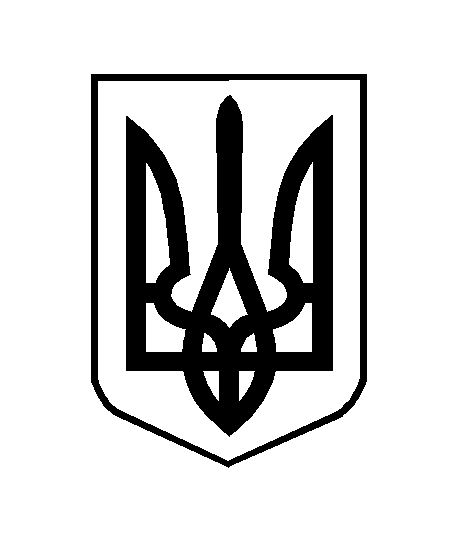 